MARCHE DE SERVICES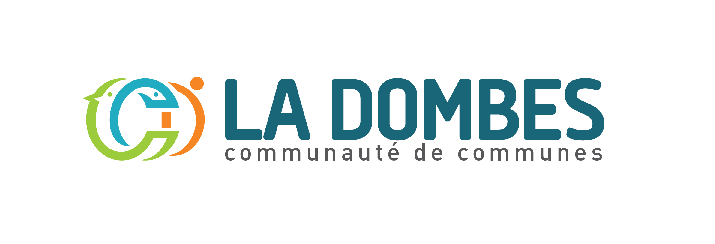 COMMUNAUTE DE COMMUNES DE LA DOMBES100 avenue Foch01400 CHATILLON SUR CHALARONNETél. : 04.74.55.98.25Mission de test de concept en vue de la création d’un outil web dédié aux entreprisesLa procédure de passation : Procédure adaptée ouverte en application des articles L.2123-1 et R. 2123-1 1° du Code de la commande publiqueCadre réservé à l'acheteurACTE D'ENGAGEMENTSOMMAIRE1 - Identification de l'acheteur…………………………………………………………..32 - Identification du co-contractant………………………….…………………….........33 - Dispositions générales…………………………………………………………….......4      3.1 - Objet……………………………………………………………………….…….4      3.2 - Mode de passation……………………………………………………………….44 - Prix….……………………………………………………………………………….…45 – Durée et délais d’exécution………………………………..………………………….56 - Paiement………………………………………………………………………………..57 - Sous-traitance…………………………………………………………………………..68 - Signature………………………………………………………………………………..6Annexe n° 1 : désignation des co-traitants et répartition des prestations……………...81 - Identification de l'acheteurCOMMUNAUTE DE COMMUNES DE LA DOMBES100 avenue Foch01400 CHATILLON SUR CHALARONNETél. : 04.74.55.98.252 - Identification du co-contractant Après avoir pris connaissance des pièces constitutives du marché indiquées à l’article 5 de la lettre de consultation ;M ........................................................................................................Agissant en qualité de ...............................................................................Nom commercial et dénomination sociale ...................................................................................................................................................................Adresse ............................................................................................................................................................................................................Courriel 1 ................................................................................Numéro de téléphone .................Numéro de SIRET ......................Code APE ...................................................Numéro de TVA intracommunautaire ..............................................................Nom commercial et dénomination sociale ...................................................................................................................................................................Adresse ............................................................................................................................................................................................................Courriel 2 ................................................................................Numéro de téléphone .................Numéro de SIRET ......................Code APE ...................................................Numéro de TVA intracommunautaire ..............................................................M ........................................................................................................Agissant en qualité de ...............................................................................
désigné mandataire :Nom commercial et dénomination sociale ...................................................................................................................................................................Adresse ............................................................................................................................................................................................................Courriel 1 ................................................................................Numéro de téléphone .................Numéro de SIRET ......................Code APE ...................................................Numéro de TVA intracommunautaire ..............................................................S'engage, au nom des membres du groupement 2, sur la base de l'offre du groupement,à exécuter, sans réserve, les prestations demandées dans les conditions définies ci-après ;L’offre ainsi présentée n’est valable toutefois que si la décision d’attribution intervient dans un délai de 120 jours à compter de la date limite de réception des offres fixée par la lettre de consultation. 3 - Dispositions générales3.1 - ObjetLe présent Acte d'Engagement concerne : une mission de test de concept en vue de la création d’un outil web dédié aux entreprises.3.2 - Mode de passationLa procédure de passation est la procédure adaptée ouverte. Elle est soumise aux dispositions des articles L. 2123-1 et R. 2123-1 1° du Code de la commande publique.3.3 – Forme de contratIl s'agit d'un marché de prestation intellectuelles.4 - Prix Les prix sont réputés comprendre toutes les charges nécessaires à l’exécution complète des prestations, notamment les frais de réunion, déplacement, restauration, hébergement, secrétariat, …Les prestations seront remunérées  par application du prix forfaitaire suivant :La solution de base : Les prestations seront rémunérées par application du prix forfaitaire suivant, tel que résultant du bordereau des prix.Montant HT : …………………………………………………………………………………..EurosTVA (taux de ..........%)	………………………………………………………………………..EurosMontant TTC…………	………………………………………………………………………..EurosSoit en toutes lettres (Montant T.T.C.) :	…………………………………………………………………………………………………………………………………………………………………………………………………………………………………………………………………………………………………………………………………………………………………………………………………………NB :Dans le cadre de l’exécution de la prestation, la Communauté de communes de la Dombes pourra, si nécessaire, commander une ou plusieurs réunion(s) de travail supplémentaire(s) à celles initialement prévues. Chaque réunion sera rémunérée selon le prix unitaire précisé dans le bordereau des prix et déclenchée par bon de commande.5 - Durée et délais d’exécutionLa durée globale de la mission est de 2 mois et demi à compter de la notification du marché. Le délai d’exécution de la mission part à compter de la date fixée par la lettre de consultation. 6 - PaiementLe maître de l’ouvrage se libèrera des sommes dues au titre du présent marché en faisant porter le montant au crédit du ou des comptes suivants :Ouvert au nom de :	pour les prestations suivantes :……………………………………………………..	Domiciliation :……………………………………………………………………..		Code banque :           	Code guichet :         N° de compte :                       Clé RIB :      	IBAN :	BIC :		En cas de groupement, le paiement est effectué sur : un compte unique ouvert au nom des membres du groupement ou du mandataire;les comptes de chacun des membres du groupement suivant les répartitions indiquées en annexe du présent document.7 - Sous-traitanceDans le cadre d’une sous-traitance, le candidat fournira une annexe DC 4 au présent Acte d’Engagement (téléchargeable sur https://www.economie.gouv.fr/daj/formulaire-declaration-du-candidat)L’annexe DC 4 au présent acte d’engagement indique la nature et le montant des prestations qu’il est envisagé de faire exécuter par des sous-traitants payés directement, les noms de ces sous-traitants et les conditions de paiement des contrats de sous-traitance ; le montant des prestations sous-traitées indiqué dans chaque annexe constitue le montant maximal de la créance que le sous-traitant concerné pourra présenter en nantissement ou céder.Chaque annexe constitue une demande d’acceptation du sous-traitant concerné et d’agrément des conditions de paiement du contrat de sous-traitance, demande qui est réputée prendre effet à la date de notification du marché ; cette notification est réputée emporter acceptation du sous-traitant et agrément des conditions de paiement du contrat de sous-traitance.8 - SignatureENGAGEMENT DU CANDIDATJ’affirme (nous affirmons) sous peine de résiliation du marché à mes (nos) torts exclusifs que la (les) société(s) pour laquelle (lesquelles) j’interviens (nous intervenons) ne tombe(nt) pas sous le coup des interdictions découlant des articles L.2141-1 à L.2141-14 du Code de la Commande Publique. (Ne pas compléter dans le cas d'un dépôt signé électroniquement)  Fait en un seul originalA .............................................Le .............................................Signature du candidat, du mandataire ou des membres du groupement       ACCEPTATION DE L'OFFRE PAR LE POUVOIR ADJUDICATEURLa présente offre est acceptée.A .............................................Le .............................................Signature du représentant du pouvoir adjudicateur, habilité par la délibération/ décision en date du ....................NOTIFICATION DU CONTRAT AU TITULAIRE (Date d'effet du contrat)A .............................................Le .............................................Signature ANNEXE N° 1 : DESIGNATION DES CO-TRAITANTS ET REPARTITION DES PRESTATIONSACTE D’ENGAGEMENT CONTRAT N°CONTRAT N°..........CONTRAT N°NOTIFIE LE....... ....... / ....... ....... / ....... ....... ....... .......Personne habilitée à donner les renseignements prévus à l'article L.2191-62 du code de la commande publiqueMadame la Présidente Nom et qualité de l'ordonnateurMadame Isabelle DUBOIS, PrésidenteComptable assignataire des paiementsTrésorerie de Châtillon sur Chalaronne
100 avenue Foch 
01400 CHATILLON SUR CHALARONNE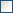 Le signataire (Candidat individuel),m'engage sur la base de mon offre et pour mon propre compte ;engage la société ..................................... sur la base de son offre ;Le mandataire (Candidat groupé),du groupement solidairesolidaire du groupement conjointDésignation de l'entreprisePrestations concernéesMontant HTTauxTVAMontant TTCDénomination sociale :SIRET : ………………………….….Code APE…………N° TVA intracommunautaire :Adresse :Dénomination sociale :SIRET : ………………………….….Code APE…………N° TVA intracommunautaire :Adresse :Dénomination sociale :SIRET : ………………………….….Code APE…………N° TVA intracommunautaire :Adresse :Dénomination sociale :SIRET : ………………………….….Code APE…………N° TVA intracommunautaire :Adresse :Dénomination sociale :SIRET : ………………………….….Code APE…………N° TVA intracommunautaire :Adresse :Totaux